الأسم:                                                           الشعبة:أختر الأجابة الصحيحية من بين الأقواس :- (20 درجة)يتم استخام نظام غذائى عالى الكربوهيدرات والدهن والبروتين فى حالات ( الصرع  - السل الرئوى – البيلة الكيتونية).من وظائف الكلية الحفاظ على توازن (كالسيوم –فوسفور- كالسيوم وفوسفور ) العظام.يقوم بتصنيع بروتينات بلازما الدم ( البنكرياس - الكلية - الكبد).تشمع الكبد يحدث نتيجة لتحول الخلايا الحية فى الكبد الى نسيج (مرن – عضلى - ليفى ).يحدث مرض دوالى المرئ لمرضى تشمع الكبد نتيجة ارتفاع الضغط على (الوريد البابى - الاورطه – الوريد البطنى).تحدد كمية (الدهون – البروتينات – الكربوهيدرات ) فى مرض الكبد والمرارة والبنكرياس. التهابات ( الكبد–الكلية–البنكرياس) تعمل على ظهور اعراض الاصابة بمرض السكرى.يفضل استخدام الإنسولين ( سريع المفعول–متوسط المفعول–الممزوج) داخل المستشفيات.هرمون (الرينين – الأنجيوتنسين – الاريثروبويتين) يلعب دورا مهم فى تصنيع كرات الدم الحمراء.  الفشل الكلوى المزمن يصاحبه ( انخفاض ضغط الدم –زيادة كرات الدم الحمراء – وهن العظام).                            التغذية الصحية   (13 م ك)                            التغذية الصحية   (13 م ك)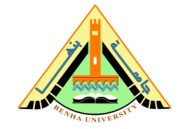 جامعة بنهاكلية العلومقسم علم الحيوانالفرقة: الأولىإمتحان أعمال سنة 2014/2015جامعة بنهاكلية العلومقسم علم الحيوانتاريخ الإمتحان: 2/5/2015جامعة بنهاكلية العلومقسم علم الحيوانالزمن: نصف ساعةد. دعاء صبرىجامعة بنهاكلية العلومقسم علم الحيوان